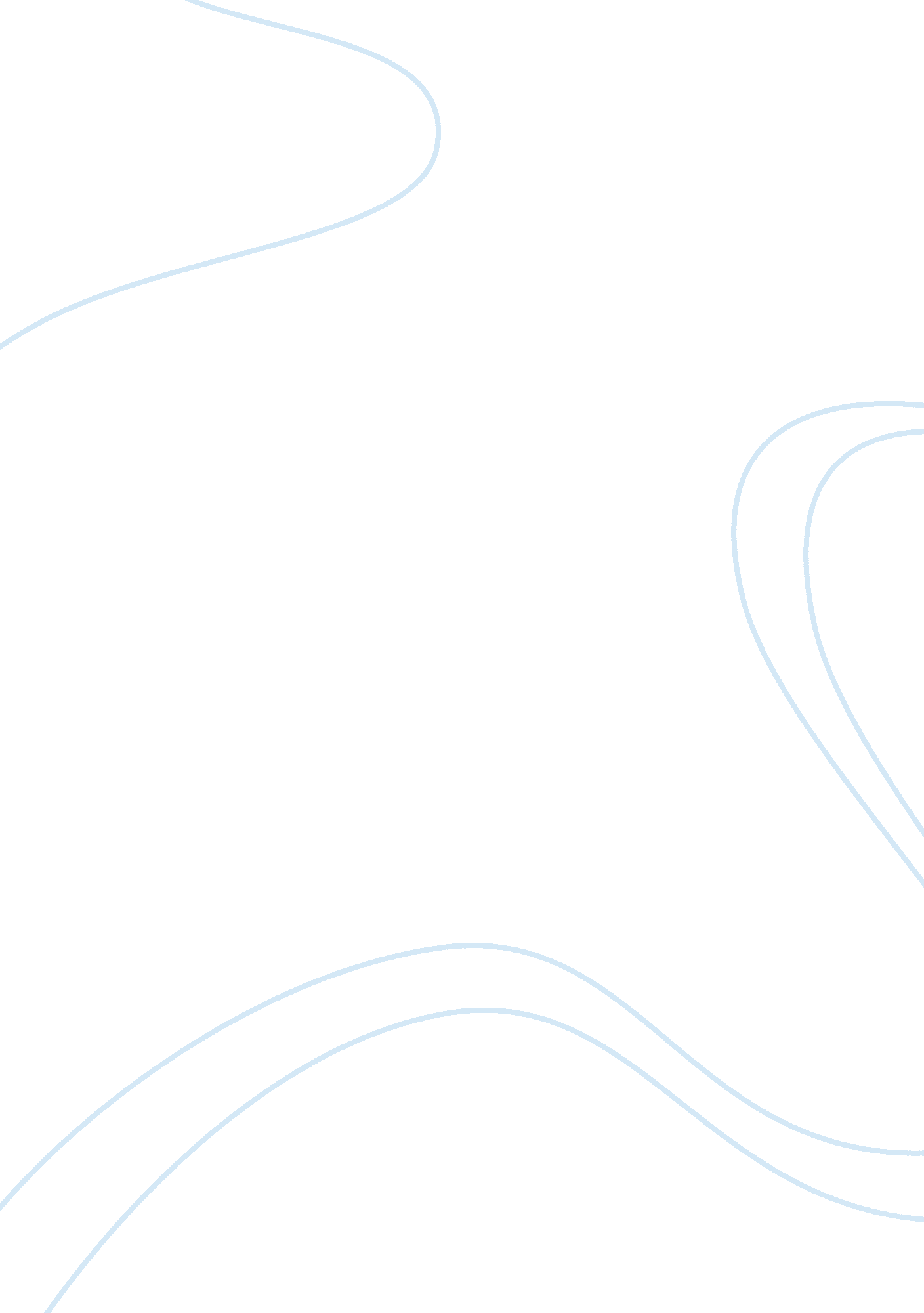 Should people under the age of 18 be required to wear helmetsLaw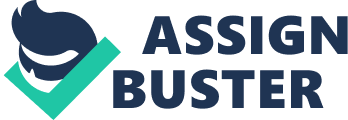 We all know that children develop their bone mass up to the age of 18. Until that time, the bones are still soft and brittle within the body of a child. This means that a child who engages in activities that leaves his bone joints and soft bones such as the elbows, knees, and skull unprotected, will most likely cause himself lifelong damage in the event of a bone-related accident. That said, I believe that it is of the utmost importance that anybody under the age of 18 is required to wear a helmet when engaging in activities such as skateboarding, biking, snowboarding, or skiing. The reason behind this is simple, the skull of a child needs to be protected. 
There is more to wearing a helmet than just looking cool while engaging in an activity. The helmet is meant to protect the skull from fractures and contusions in the event that the head is dealt a severe blow that could make a person blackout. Wearing a helmet will ensure that they actually live to enjoy the rest of their lives. 